Académie de Bordeaux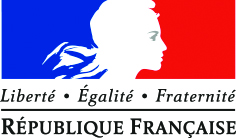 Référentiel certificatif enseignement commun EPSRéférentiel certificatif enseignement commun EPSRéférentiel certificatif enseignement commun EPSCA4Etablissement :Etablissement :Etablissement :Etablissement :Etablissement :Eléments de contexte et choix réalisés par l’équipe pédagogique : Eléments de contexte et choix réalisés par l’équipe pédagogique : Eléments de contexte et choix réalisés par l’équipe pédagogique : Eléments de contexte et choix réalisés par l’équipe pédagogique : Eléments de contexte et choix réalisés par l’équipe pédagogique : CA4 : Conduire et maitriser un affrontement collectif ou interindividuel pour gagnerCA4 : Conduire et maitriser un affrontement collectif ou interindividuel pour gagnerAFL1 : S’engager pour gagner une rencontre en faisant des choix techniques et tactiques pertinents au regard de l’analyse du rapport de force.AFL2 : Se préparer et s’entrainer, individuellement ou collectivement, pour conduire et maitriser un affrontement collectif ou interindividuel.AFL3 : Choisir et assumer les rôles qui permettent un fonctionnement collectif solidaire.Principes d’élaboration de l’épreuve du champ d’apprentissage 4Principes d’élaboration de l’épreuve du champ d’apprentissage 4Principes d’élaboration de l’épreuve du champ d’apprentissage 4Principes d’élaboration de l’épreuve du champ d’apprentissage 4Principes d’élaboration de l’épreuve du champ d’apprentissage 4Principes d’élaboration de l’épreuve du champ d’apprentissage 4Principes d’élaboration de l’épreuve du champ d’apprentissage 4Principes d’élaboration de l’épreuve du champ d’apprentissage 4Éléments à évaluerRepères d ‘évaluationRepères d ‘évaluationRepères d ‘évaluationRepères d ‘évaluationRepères d ‘évaluationRepères d ‘évaluationRepères d ‘évaluationÉléments à évaluerDegré 1Degré 1Degré 2Degré 2Degré 3Degré 3Degré 4S’engager et réaliser des actions techniques d’attaque et de défense en relation avec son projet de jeuPeu de techniques maitriséesFaible efficacité́ des techniques d’attaquePassivité face à l’attaque adversePeu de techniques maitriséesFaible efficacité́ des techniques d’attaquePassivité face à l’attaque adverseUtilisation efficace d’une ou deux techniques préférentiellesExploitation de quelques occasions de marqueMise en place d’une défense dont l’efficacité́ est limitéeUtilisation efficace d’une ou deux techniques préférentiellesExploitation de quelques occasions de marqueMise en place d’une défense dont l’efficacité́ est limitéeUtilisation efficace de plusieurs techniques d’attaque ou de défenseCréation et exploitation d’occasions de marqueEfficacité́ défensive avec quelques renversements du rapport de forceUtilisation efficace de plusieurs techniques d’attaque ou de défenseCréation et exploitation d’occasions de marqueEfficacité́ défensive avec quelques renversements du rapport de forceUtilisation efficace d’une variété́ de techniques efficaces d’attaque et/ou de défenseCréation et exploitation d’occasions de marque nombreuses et diversifiéesOpposition systématique et neutralisation de l’attaque adverse / Renversements réguliers du rapport de forceGain des matchs (1)Gain des matchs (1)Gain des matchsGain des matchsGain des matchsGain des matchsGain des matchsFaire des choix au regard de l’analyse du rapport de forceAdaptations aléatoires au cours du jeuNon prise en compte des forces et/ou faiblesses en présence - Peu de projection sur la période d’opposition à venirAdaptations aléatoires au cours du jeuNon prise en compte des forces et/ou faiblesses en présence - Peu de projection sur la période d’opposition à venirQuelques adaptations en cours de jeuProjet sommaire prenant en compte les forces et/ou les faiblesses les plus saillantes - Projection sur la période d’opposition à venirQuelques adaptations en cours de jeuProjet sommaire prenant en compte les forces et/ou les faiblesses les plus saillantes - Projection sur la période d’opposition à venirAdaptations régulières en cours de jeuProjet pertinent prenant en compte les principales forces et/ou les faiblesses en présence - Choix stratégiques efficaces pour la période d’opposition à venirAdaptations régulières en cours de jeuProjet pertinent prenant en compte les principales forces et/ou les faiblesses en présence - Choix stratégiques efficaces pour la période d’opposition à venirAdaptations permanentes en cours de jeuProjet pertinent prenant en compte les forces et les faiblesses en présence - Plusieurs alternatives de choix stratégiques pour la période d’opposition à venirAFL2 « Se préparer et s’entraîner, individuellement ou collectivement, pour conduire et maitrisera un affrontement collectif ou interindividuel » AFL2 « Se préparer et s’entraîner, individuellement ou collectivement, pour conduire et maitrisera un affrontement collectif ou interindividuel » AFL2 « Se préparer et s’entraîner, individuellement ou collectivement, pour conduire et maitrisera un affrontement collectif ou interindividuel » AFL2 « Se préparer et s’entraîner, individuellement ou collectivement, pour conduire et maitrisera un affrontement collectif ou interindividuel » AFL2 « Se préparer et s’entraîner, individuellement ou collectivement, pour conduire et maitrisera un affrontement collectif ou interindividuel » AFL2 « Se préparer et s’entraîner, individuellement ou collectivement, pour conduire et maitrisera un affrontement collectif ou interindividuel » AFL2 « Se préparer et s’entraîner, individuellement ou collectivement, pour conduire et maitrisera un affrontement collectif ou interindividuel » AFL2 « Se préparer et s’entraîner, individuellement ou collectivement, pour conduire et maitrisera un affrontement collectif ou interindividuel » Degré 1Degré 1Degré 2Degré 2Degré 3Degré 3Degré 4Degré 4Entrainement inadaptéFaible engagement dans les phases de répétition nécessaires à la stabilisation des apprentissagesEntrainement inadaptéFaible engagement dans les phases de répétition nécessaires à la stabilisation des apprentissagesEntrainement partiellement adaptéEngagement régulier dans les phases de répétition nécessaires à la stabilisation des apprentissagesL’élève a besoin d’être guidé dans ses choix d’exercicesEntrainement partiellement adaptéEngagement régulier dans les phases de répétition nécessaires à la stabilisation des apprentissagesL’élève a besoin d’être guidé dans ses choix d’exercicesEntrainement adaptéEngagement régulier dans les différents exercicesL’élève identifie un point fort ou un point faible pour lui-même ou son équipe, et choisit des exercices adaptés pour les travaillerEntrainement adaptéEngagement régulier dans les différents exercicesL’élève identifie un point fort ou un point faible pour lui-même ou son équipe, et choisit des exercices adaptés pour les travaillerEntrainement optimiséEngagement régulier dans les différents exercicesL’élève identifie plusieurs axes de progrès pour lui-même ou son équipe, et choisit et ordonne des exercices adaptés pour les travailleEntrainement optimiséEngagement régulier dans les différents exercicesL’élève identifie plusieurs axes de progrès pour lui-même ou son équipe, et choisit et ordonne des exercices adaptés pour les travailleAFL3 « Choisir et assumer les rôles qui permettent un fonctionnement collectif solidaire »
L’élève est évalué dans au moins deux rôles qu’il a choisis (partenaire d’entraînement, arbitre, coach, observateur, organisateur, etc.…) AFL3 « Choisir et assumer les rôles qui permettent un fonctionnement collectif solidaire »
L’élève est évalué dans au moins deux rôles qu’il a choisis (partenaire d’entraînement, arbitre, coach, observateur, organisateur, etc.…) AFL3 « Choisir et assumer les rôles qui permettent un fonctionnement collectif solidaire »
L’élève est évalué dans au moins deux rôles qu’il a choisis (partenaire d’entraînement, arbitre, coach, observateur, organisateur, etc.…) AFL3 « Choisir et assumer les rôles qui permettent un fonctionnement collectif solidaire »
L’élève est évalué dans au moins deux rôles qu’il a choisis (partenaire d’entraînement, arbitre, coach, observateur, organisateur, etc.…) AFL3 « Choisir et assumer les rôles qui permettent un fonctionnement collectif solidaire »
L’élève est évalué dans au moins deux rôles qu’il a choisis (partenaire d’entraînement, arbitre, coach, observateur, organisateur, etc.…) AFL3 « Choisir et assumer les rôles qui permettent un fonctionnement collectif solidaire »
L’élève est évalué dans au moins deux rôles qu’il a choisis (partenaire d’entraînement, arbitre, coach, observateur, organisateur, etc.…) AFL3 « Choisir et assumer les rôles qui permettent un fonctionnement collectif solidaire »
L’élève est évalué dans au moins deux rôles qu’il a choisis (partenaire d’entraînement, arbitre, coach, observateur, organisateur, etc.…) AFL3 « Choisir et assumer les rôles qui permettent un fonctionnement collectif solidaire »
L’élève est évalué dans au moins deux rôles qu’il a choisis (partenaire d’entraînement, arbitre, coach, observateur, organisateur, etc.…) Degré 1Degré 1Degré 2Degré 2Degré 3Degré 3Degré 4Degré 4L’élève assure un des deux rôles choisis de manière inefficace et aléatoireIl ne contribue pas au fonctionnement du collectifL’élève assure un des deux rôles choisis de manière inefficace et aléatoireIl ne contribue pas au fonctionnement du collectifL’élève assure correctement au moins un des deux rôles qu’il a choisis, mais avec hésitation et quelques erreursIl participe au fonctionnement du collectifL’élève assure correctement au moins un des deux rôles qu’il a choisis, mais avec hésitation et quelques erreursIl participe au fonctionnement du collectifL’élève assure les deux rôles choisis avec sérieux et efficacité.Il favorise le fonctionnement collectif dans le respect des règles et de tous les acteursL’élève assure les deux rôles choisis avec sérieux et efficacité.Il favorise le fonctionnement collectif dans le respect des règles et de tous les acteursL’élève assume avec efficacité plus de deux rôles. Il excelle dans les deux rôles qu’il a choisisIl est un acteur essentiel du fonctionnement collectifL’élève assume avec efficacité plus de deux rôles. Il excelle dans les deux rôles qu’il a choisisIl est un acteur essentiel du fonctionnement collectifAPSA retenue :Liste nationale : Liste académique : Activité établissement :                 Temps d’apprentissage :Compétence de fin de séquence caractérisant les 3 AFL dans l’APSA (AFL1 en rouge, AFL2 en bleu, AFL3 en vert)Nota bene : L’AFL 1 est caractérisé au regard de l’enjeu du champ (ADN = le but) ,des stratégies et des techniques à acquérir ( cœur moteur = la ou les manières) pour viser cet enjeu .Nota bene : L’AFL 1 est caractérisé au regard de l’enjeu du champ (ADN = le but) ,des stratégies et des techniques à acquérir ( cœur moteur = la ou les manières) pour viser cet enjeu .Principes d’élaboration de l’épreuve du champ d’apprentissage 4Principes d’élaboration de l’épreuve du champ d’apprentissage 4Principes d’élaboration de l’épreuve du champ d’apprentissage 4Principes d’élaboration de l’épreuve du champ d’apprentissage 4Principes d’élaboration de l’épreuve du champ d’apprentissage 4Principes d’élaboration de l’épreuve du champ d’apprentissage 4Principes d’élaboration de l’épreuve du champ d’apprentissage 4Principes d’élaboration de l’épreuve du champ d’apprentissage 4L’épreuve :L’épreuve :L’épreuve :L’épreuve :L’épreuve :L’épreuve :L’épreuve :L’épreuve :Éléments à évaluerRepères d ‘évaluation de l’AFL1Repères d ‘évaluation de l’AFL1Repères d ‘évaluation de l’AFL1Repères d ‘évaluation de l’AFL1Repères d ‘évaluation de l’AFL1Repères d ‘évaluation de l’AFL1Repères d ‘évaluation de l’AFL1Éléments à évaluerDegré 1Degré 1Degré 2Degré 2Degré 3Degré 3Degré 4S’engager et réaliser des actions techniques d’attaque et de défense en relation avec son projet de jeu à décliner dans l’APSAGain des matchs (1)Gain des matchs (1)Gain des matchsGain des matchsGain des matchsGain des matchsGain des matchsFaire des choix au regard de l’analyse du rapport de forceà décliner dans l’APSARepères d’évaluation de l’AFL2 : A définirRepères d’évaluation de l’AFL2 : A définirRepères d’évaluation de l’AFL2 : A définirRepères d’évaluation de l’AFL2 : A définirRepères d’évaluation de l’AFL2 : A définirRepères d’évaluation de l’AFL2 : A définirRepères d’évaluation de l’AFL2 : A définirRepères d’évaluation de l’AFL2 : A définirDegré 1Degré 1Degré 2Degré 2Degré 3Degré 3Degré 4Degré 4Entrainement inadaptéEntrainement inadaptéEntrainement partiellement adaptéEntrainement partiellement adaptéEntrainement adaptéEntrainement adaptéEntrainement optimiséEntrainement optimiséRepères d’évaluation de l’AFL3 : A définirRepères d’évaluation de l’AFL3 : A définirRepères d’évaluation de l’AFL3 : A définirRepères d’évaluation de l’AFL3 : A définirRepères d’évaluation de l’AFL3 : A définirRepères d’évaluation de l’AFL3 : A définirRepères d’évaluation de l’AFL3 : A définirRepères d’évaluation de l’AFL3 : A définirDegré 1Degré 1Degré 2Degré 2Degré 3Degré 3Degré 4Degré 4Validation (réservée aux IA-IPR)Motivation et/ou commentaire : Validée     Non validéele : jj/mm/aaaapar : nom IA-IPR...